TERMS OF REFERENCE Simcoe/Muskoka Transition Age Youth System of Supports partnershipVisionTransition Age Youth (TAY) will receive services that are inclusive of all in preparing and facilitating them in their movement toward greater self-sufficiency and successful achievement of their goals related to relevant transition domains (i.e. employment/career, educational opportunities, living situation, personal effectiveness/wellbeing and community life functioning.).GoalTAY in Simcoe/Muskoka will have the opportunities and resources they need to grow into responsible, contributing adults.MandateTo plan, implement, monitor and evaluate a Simcoe/Muskoka System of Supports for Transition Age Youth.ScopeThe TAY SoS Partnership is dedicated to creating a comprehensive integrated system of supports that assists youth/young adults 14 to 29 years old and their families through the transition to adulthood. The scope of the initiative is intended to be as broad as possible for this age range, covering the spectrum of health, education, employment, community and social supports. GuidelinesThe following seven Transition to Independence Process (TIP) Model system guidelines are the foundation for the TAY system of supports across Simcoe County:1. Engage young people through relationship development, person-centered planning, and a focus on their futures. 2.  Tailor services and supports to be accessible, coordinated, linguistically and culturally sensitive, appealing, non-stigmatizing, and developmentally-appropriate -- and building on strengths to enable the young people to pursue their goals across relevant transition domains.3.  Acknowledge and develop personal choice and social responsibility with young people.4.  Ensure a safety-net of support by involving a young person’s parents, family members, and other informal and formal key players.5.  Enhance young persons’ competencies to assist them in achieving greater self-sufficiency and confidence.6.  Maintain an outcome focus in the TAY system at the young person, program, and community levels.7.  Involve young people, parents, and other community partners in the TAY system at the practice, program, and community levels.ObjectiveThe TAY SoS Partnership is designed to give young people in Simcoe/Muskoka the best possible transition to a successful adulthood. The TAY SoS Partnership will support the development of an integrated system of supports for transition age youth that is seamless and builds on existing community resources. In order to achieve the identified objective, the TAY SoS Partnership will:Engage in collaborative community planning that promotes implementation of the TIP Model across all sectors Establish and support (or direct, as required) effective structures required to implement the TAY Partnership Vision.Build effective partnerships with young people, and their families/support networks, to promote implementation of the TAY Partnership Vision.Receive, review and advise on impacts of system initiatives, provincial legislation, regulation and available data as it relates to the TAY Partnership Vision.Act as a common voice for TAY Service Providers in Simcoe County.Advocate for TAY Service Providers in Simcoe County.Actively support youth engagement at all levels of the TAY system of supports.Evaluate and monitor the TAY System of Supports including Implementation and fidelity of TIP Model.The integrated system of supports will serve:Transition Age Youth by:Engaging young people in their own futures planning processProviding them with developmentally appropriate, non-stigmatizing, linguistically and culturally sensitive, and appealing services and supportsInvolving them and their families and other informal key players in a process that prepares and facilitates youth in their positive movement to adulthoodInvolve youth and families as key partners in service planning, service delivery, and evaluationService providers by:1.	Improving collaboration with other TAY serving services2.	Increasing sense of competency and job satisfaction of direct service providersPartnership by:1.	Having a common vision, common guidelines, common tools, and a common language for working with youth/young adults 2.	Having an emphasis on collaborative processes and application of best available practices in service planning and deliveryAccountabilitiesThe TAY SoS Partnership will report to the North Simcoe Muskoka LHIN via the Child and Adolescent Mental Health and Addictions Steering Committee and the Child, Youth and Family Services Coalition of Simcoe County through the Planning Table.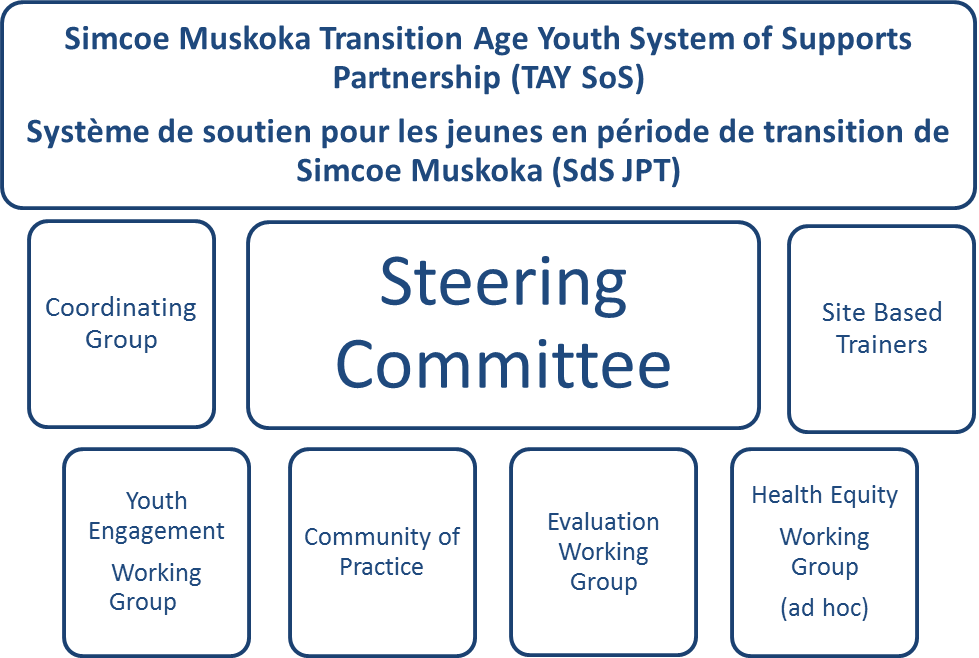 Roles and Responsibilities The TAY SoS Partnership will reflect the unique composition of our community and a broad range of community perspectives as suggested in the list below. It is important that participants are able to make decisions on behalf of the organization and/or sector they represent.Membership: AIDS Committee of Simcoe CountyACBC /BANAC (Barrie Area Native Advisory Circle)Centre for Addiction and Mental HealthCanadian Mental Health Association – Simcoe County Canadian Mental Health Association –Muskoka Parry SoundCatulpa Community Support ServicesChigamik Community Health CentreCollege Boreal Community Living HuroniaCommunity Living HuntsvilleConseil Scolaire de District Catholique Centre-Sud (French Language Catholic School Board)Conseil Scolaire Viamonde (French Language Public School Board)Elizabeth Fry SocietyEnaahtig Healing Lodge and Learning CentreEntite 4Family, Youth and Child Services of MuskokaFamilies through the Family CouncilGeorgian CollegeHands the Family Health NetworkKinark Child and Family ServicesLa CléMétis Nation of OntarioMuskoka Parry Sound Community Mental Health ServiceNew Path Youth and Family ServicesOntario WorksPatient/Client and Family CouncilQuest Collegiate Royal Victoria HospitalSimcoe Community ServicesSimcoe County Children’s Aid SocietySimcoe County District School BoardSimcoe Muskoka Catholic District School BoardSimcoe Muskoka District Health UnitSouth Georgian Bay Community Health CentreThe Next Door Trillium Lakelands District School BoardWaypoint Centre for Mental Health Care-      YMCA of Simcoe Muskoka-      YWCA Muskoka-      Youth Justice Ontario-      Youth Haven-	Youth through the Youth Council-      Other groups as identifiedCo-Chairs:The Co-chairs are elected to ensure stability and continuity for the TAY SoS Partnership. One Co-chair position will be filled by a member of a LHIN funded agency. The Co-chairs of the Steering Committee are responsible for recommending actions for consideration by the Partnership, and keeping the Steering Committee updated on the activities of TAY SoS Partnership The chairs are spokespeople on behalf of the committee, but not specific groups. It is the role of the Co-chairs to:Participate actively in all meetings and work of the Partnership Ensure that minutes and motions of each meeting are distributed appropriatelyChair the meeting in a fair and efficient manner, including starting and adjourning meetings on timeEnsure tasks assigned are addressed within the specified time-frame establishedEnsure the minutes reflect points of discussion and record major decisionsProvide an opportunity for all members of the Partnership to participate in the discussionsParticipate on Working GroupsProvide updates/presentations to community planning groups including Coalition and LHIN Liaise with/participate on Simcoe/Muskoka LHIN Child and Adolescent Mental Health and Addictions Steering CommitteeLength of Co-Chair term: Two year term up to two terms for a maximum of four years.role of the past co-chairs: The Past Co-Chairs provide continuity to the work of the TAY SoS Partnership.      The most recent past co-chair assumes responsibilities as assigned in the absence of a present co-chair. Co-Chairs must consist of one adult agency and one youth agency. At least one co-chair must be LHIN funded.Role of Members: In conducting the key activities of the TAY SoS Partnership it is expected that the members of the Partnership will:Conduct business in the best interest of TAY in Simcoe/Muskoka Act in an impartial mannerBe prepared for each meeting by reviewing information in advanceParticipate in all committee meetings or send a designate if availableEnsure that relevant TAY SoS Partnership information is shared throughout their agencyCommit to strengthening youth and family engagement in their agencyEvaluation of the tay partnership: The performance of the TAY SoS Partnership and implementation of the TIP Model will be evaluated by the TAY SoS Evaluation Workgroup.Meeting frequency: The TAY Partnership Steering Committee will meet bi-monthly for two hours at a time (s) that the majority of members are able to attend. Decision-Making process and dispute resolution: Members are to ensure that they are not in conflict of interest by speaking in favour of, or recommending a course of action that may benefit them personally, and that may not be in the best interests of the communities. Members must disclose when they are in conflict of interest and remove themselves from voting.Decisions will be made, whenever possible, through consensus. When consensus is not possible, the co-Chairs shall call for a vote requiring a 2/3 of the present membership.    Timeframe for reviewThe TAY SoS Partnership will review the Terms of reference annually in June.